Chia Fan Foundation Scholarship   Application   Form 平凡基金會獎助學金申請表格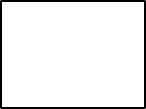 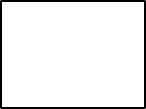 Applicant Information:Have you ever received Chia Fan Foundation Scholarship before? Yes ☐	No  ☐	What year? ☐Please attach the following:Two recommendation letters required.Essay: about yourself, your family, and reasons for applying. Your lifelong plan. What is your thought about the individual’s responsibility to contribute to society to make a difference? (1000 words or less)Your last year’s Transcript.Name First, LastDate of BirthID#Soc. Sec#Personal PhotoSchool and Dept AttendingGrade LevelEnter Date: Grad Date (projected):Personal PhotoAddress Permane ntAddress CurrentPhone# (H)(W)(Cell)E-Mail